ЛИСТ АКТУАЛИЗАЦИИ РАБОЧЕЙ ПРОГРАММЫВ соответствии с требованиями Порядка организации и осуществления образовательной деятельности по образовательным программам высшего образования – программам бакалавриата, программам специалитета, программам магистратуры, утвержденного приказом Минобрнауки России от 05.04.2017 № 301 рабочая программа по дисциплине «ПСИХОЛОГИЯ КРЕАТИВНОСТИ» (Б1.В.ДВ.10.2) рассмотрена и обсуждена на заседании кафедры «Прикладная психология» Протокол № 1 от «30» августа 2017 г. и актуализирована на 2017/2018 учебный год для обучающихся 2015, 2016, 2017 гг. набора.Содержание раздела 4 для очной формы обучения:заменено наДля очной формы обучения: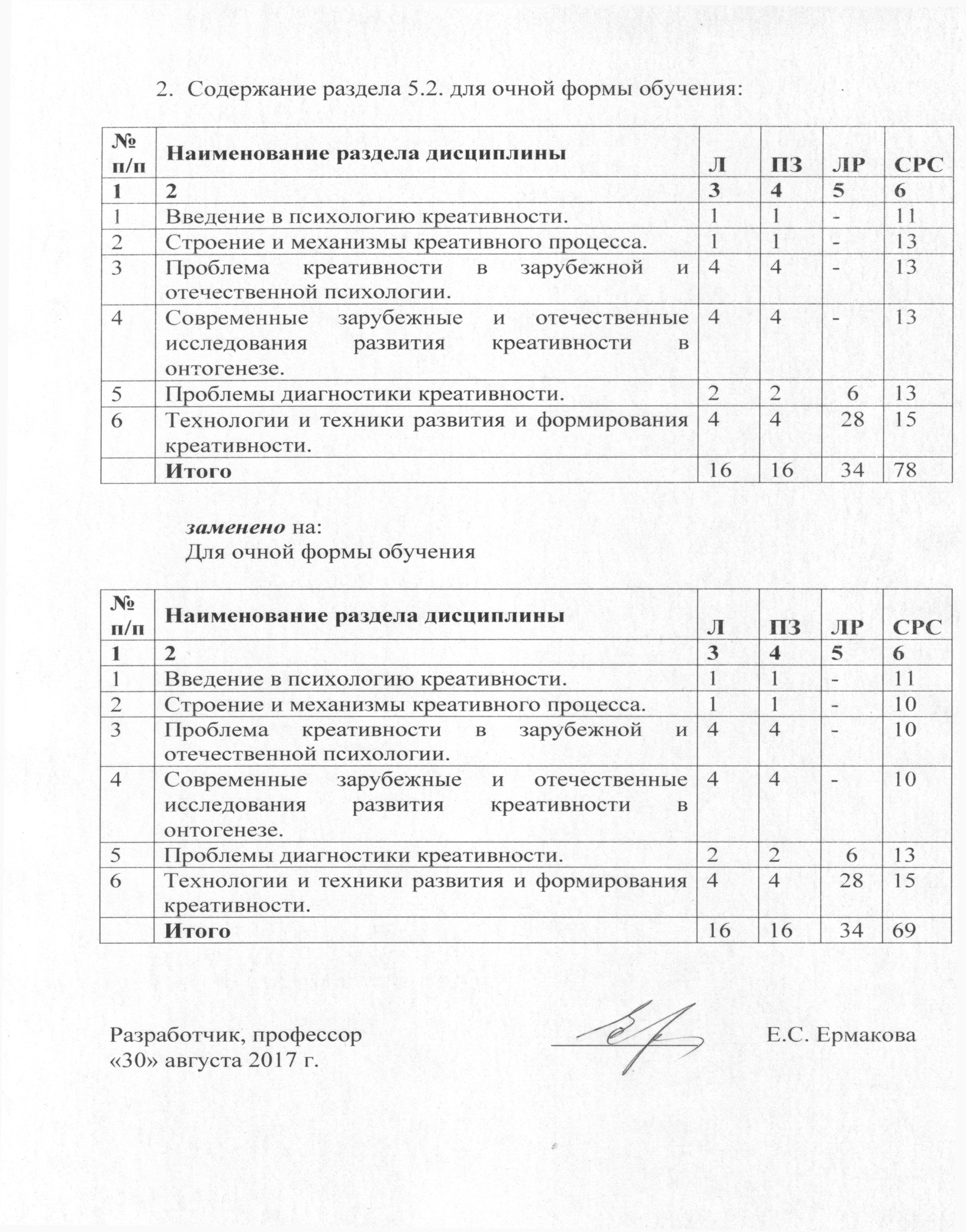 Содержание раздела 5.2. для очной формы обучения:заменено на:Для очной формы обученияВид учебной работыВсего часовСеместрВид учебной работыВсего часов4Контактная работа (по видам учебных занятий)В том числе:лекции (Л)практические занятия (ПЗ)лабораторные работы (ЛР)6616163466161634Самостоятельная работа (СРС) (всего)7878Контроль--Форма контроля знанийЗЗОбщая трудоемкость: час / з.е.144/4144/4Вид учебной работыВсего часовСеместрВид учебной работыВсего часов4Контактная работа (по видам учебных занятий)В том числе:лекции (Л)практические занятия (ПЗ)лабораторные работы (ЛР)6616163466161634Самостоятельная работа (СРС) (всего)6969Контроль99Форма контроля знанийЗЗОбщая трудоемкость: час / з.е.144/4144/4№п/пНаименование раздела дисциплиныЛПЗЛРСРС1234561Введение в психологию креативности.11-112Строение и механизмы креативного процесса.11-133Проблема креативности в зарубежной и отечественной психологии.44-134Современные зарубежные и отечественные исследования развития креативности в онтогенезе.44-135Проблемы диагностики креативности.226136Технологии и техники развития и формирования креативности.442815Итого16163478№п/пНаименование раздела дисциплиныЛПЗЛРСРС1234561Введение в психологию креативности.11-112Строение и механизмы креативного процесса.11-103Проблема креативности в зарубежной и отечественной психологии.44-104Современные зарубежные и отечественные исследования развития креативности в онтогенезе.44-105Проблемы диагностики креативности.226136Технологии и техники развития и формирования креативности.442815Итого16163469Разработчик, профессор____________Е.С. Ермакова«30» августа 2017 г.